様式第１号個人情報を含まない森林簿閲覧等申請書	年	月	日宮城県水産林政部林業振興課長  殿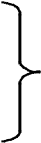 地方振興事務所及び地域事務所長申請者 住 所氏 名             	電話番号森林計画資料取扱要領第５の規定により，下記使用条件を承諾し，個人情報を含まない森林簿の閲覧等を申請します。記閲覧等の理由閲覧等の種類（該当するものに○印）	① 閲覧	② 写しの交付出力形式（交付の場合，該当するものに○印）	① 紙	② 電子データ（Excel)閲覧等箇所（旧市町村名及び林小班）使用条件森林簿は，地域森林計画樹立のための基礎資料として作成されたもので，個々の森林の面積及び現況等を証明する資料とはならないこと。また，保安林や自然公園等の区域については，最新情報と一致していない場合もあるため，担当部局に確認すること。森林簿を，課税等の財産評価及び係争に係る資料その他各種証明資料として使用しないこと。様式第２号森林組合が使用する森林簿の交付申請書年	月	日宮城県水産林政部林業振興課長　   殿地方振興事務所及び地域事務所長申請者 住 所氏 名	               電話番号森林計画関係資料取扱要領第６の規定により，下記使用条件を承諾し，森林簿の交付を申請します。記交付を申請する森林簿の範囲（旧市町村名，林班等）添付資料・個人情報保護規定の写し使用条件森林簿は，地域森林計画樹立のための基礎資料として作成されたもので，森林（土地及び立木）の所在，面積，所有者及び現況等を証明する資料とはなりません。また，保安林や自然公園等の区域については，最新情報と一致していない場合もあるため，担当部局に確認願います。森林簿は，課税等の財産評価及び係争に係る資料その他各種証明資料として使用してはいけません。様式第３号（森林経営計画作成に取り組む林業事業体用）森林簿交付申請書	年	月	日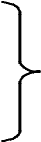 宮城県水産林政部林業振興課長　殿地方振興事務所及び地域事務所長申請者住所申請者代表者氏名	　　　　　　　　電話番号森林計画資料取扱要領第８の規定により，下記使用条件を承諾し，添付書類を添えて森林簿の交付を申請します。記使用目的□ 森林経営計画の作成のため。使用期間	年	月	日 から	年	月	日 まで※ 使用期間は２年以内とする。出力形式（交付の場合，該当するものに○印）	① 紙	② 電子データ（Excel)交付箇所（旧市町村名及び林班番号）※一つの森林経営計画の作成又は作成支援対象とする林班（林班又は隣接する複数林班であり，一体として整備することを相当とする森林であること。）に限る。個人情報取扱主任職氏名添付資料※（１）から（３）の全ての書類を添付すること。施業の集約化に取組んでいる林業事業体であることが確認できる書類。（イからハのうち，いずれかを添付すること。）国又は県で実施した集約化に係る研修の修了証の写し及び該当修了生が，申請者に雇用されていることを確認できる書類。集約化実施計画の承認書写し。森林経営計画を作成又は作成支援した実績が確認できるような書類。個人情報保護に係る内部規定の写し個人情報の取扱いに係る誓約書及び同意書（様式第９号）森林経営計画作成又は作成支援予定区域の図面７　使用条件（１）交付した森林簿は，宮城県が森林の状況を把握するために聞き取り等により作成したものであり，現地や登記簿等と一致しない場合があること。また，保安林や自然公園等の区域については，最新情報と一致していない場合もあるため，担当部局に確認すること。（２）交付した森林簿は，森林経営計画の作成及び作成支援においてのみ使用すること。（３）交付した森林簿の複製及び外部への提供等は，一切行わないこと。（４）使用期間終了後６０日以内に，使用結果報告書（様式第 10 号）を林業振興課長又は地方振興事務所（あるいは地域事務所長）あてに提出すること。また，その際，交付された森林簿を返却すること。（５）現地調査等の結果，交付した森林簿と現況が異なることを確認した場合は，森林所有者の同意を得た上で，林業振興課長又は地方振興事務所（あるいは地域事務所長）へ情報提供すること。（６）交付した森林簿及び得られた個人情報の取扱については，個人情報の取扱に係る誓約書及び同意書（様式第９号）の記載事項を遵守すること。様式第４号森林計画図の写しの交付申込書	年	月	日宮城県水産林政部林業振興課長 殿申請者 住 所氏 名	               電話番号森林計画関係資料取扱要領第１０の規定により，森林計画図の写しの交付を申し込みます。記市町村名，図面番号及び部数写しのサイズＡ３	② Ａ０写しの種類カラー	② コピー（白焼き）※Ａ３判はカラーのみになります。図面の折りの有無（※Ａ０判の場合）折り必要	② 折り不要受け取り方法（※Ａ０判の場合）郵送	② 県庁で受け取る様式第５号森林基本図（公共測量成果）複製承認申請書	年	月	日宮城県知事	殿申請者 住 所氏 名	               電話番号測量法第４３条及び森林計画関係資料取扱要領第１１の規定により，森林基本図の複製を承認願います。記市町村名，図面番号及び部数複製の目的複製の種類① コピー（白焼き）　　② 第二原図４　図面の折りの有無① 折り必要　　　　　　② 折り不要５ 受け取り方法① 郵送　　　　　　　② 県庁で受け取る注意事項写しの作成，郵送及び折りに係る経費は，申込者の負担となります。様式第６号システム用データ提供申請書	年	月	日宮城県水産林政部林業振興課長 殿申請者 住 所氏 名	               電話番号森林計画関係資料取扱要領第１２の規定により，システム用データの提供を申請します。記データを必要とする市町村名２　データを搭載する森林GISシステムの内容森林GISシステムの名称・導入時期森林GISシステム開発・保守業者名（３）森林GISシステムを搭載する機器等の構成,台数及び設置場所３　提供を受けたいデータの範囲３－２　提供を受けたいデータ時点　　□編成版　　□確定版４　使用条件（１）システム用データを第三者へ提供又は貸与しないこと。（２）システム用データを搭載する機器等を所属外へ持ち出し又はネットワークへの接続はしないこと。（３）システム用データは，宮城県が森林の状況を把握するために聞き取り等により作成したもので，現地や登記簿等と一致しない場合があり，森林（土地及び立木）の所在，面積，所有者及び現況等を証明する資料とはならない。また，保安林や自然公園等の区域については，最新情報と一致していない場合もあるため，担当部局に確認すること。（４）システム用データは，課税等の財産評価及び係争に係る資料その他各種証明資料として使用しないこと。（５）システム用データの著作権は宮城県に帰属すること。（６）使用目的以外に使用しないこと。（７）システム用データを委託業者に貸与する場合は,ISMS（情報セキュリティマネジメント）及びJISQ15001(プライバシーマーク)を取得している事業者であること。（８）編成版は，法的に有効な時点データや統計資料と一致しないため留意すること。様式第６号—２森林簿CSVデータ提供申請書	年	月	日宮城県水産林政部林業振興課長 殿申請者 住 所氏 名	               電話番号森林計画関係資料取扱要領第１２の規定により，森林簿CSVデータの提供を申請します。記１　データを必要とする範囲（旧市町村及び林班番号）２　添付資料個人情報保護規定の写し（国及び市町村の場合を除く）３　使用条件（１）森林簿は，地域森林計画樹立のための基礎資料として作成されたもので，森林（土地及び立木）の所在，面積，所有者及び現況等を証明する資料とはなりません。また，保安林や自然公園等の区域については，最新情報と一致していない場合もあるため，担当部局に確認願います。（２）森林簿は，課税等の財産評価及び係争に係る資料その他各種証明資料として使用してはいけません。様式第７号システム等に係る帳票等交付依頼書年	月	日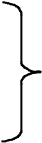 宮城県水産林政部林業振興課長　殿地方振興事務所及び地域事務所長申請者 住 所氏 名	　　　　　　　　電話番号森林計画関係資料取扱要領第１３の規定より，下記使用条件を承諾し，帳票等の交付を依頼します。記帳票等の使用目的出力を依頼する帳票等の種類	別紙のとおり使用条件帳票は，地域森林計画樹立のための基礎資料として作成されたもので，個々の森林の面積及び現況等を証明する資料とはならないこと。帳票を，課税等の財産評価及び係争に係る資料その他各種証明資料として使用しないこと。（別紙）様式第８号森林計画図区画データの使用申請書	年	月	日宮城県水産林政部林業振興課長 殿申請者 住 所氏 名	               電話番号森林計画関係資料取扱要領第１４の規定より，下記使用条件について承諾し，データの使用について申請します。記使用目的（使用方法）出力を依頼するデータの種類森林計画図区画データ（ポリゴンデータ）出力データ形式Shape 形式データ出力区域（旧市町村名及び林班等）使用条件交付したデータは，宮城県が森林の状況を把握するために聞き取り等により作成したものであり，現地や登記簿等と一致しない場合があること。また，地域森林計画区域に該当するかどうかは，森林計画図と照合すること。当該区画データ（ポリゴンデータ）の著作権は宮城県に帰属すること。使用目的以外に使用しないこと。交付した区画データ（ポリゴンデータ）を取り扱う者を，担当者に限定するとともに，データの散逸を防止すること。また，データ管理者を定め適切に管理すること。交付した区画データ（ポリゴンデータ）の複製及び外部への提供は一切行わないこと。データ管理者職氏名様式第９号個人情報の取扱いに係る誓約書及び同意書	年	月	日宮城県水産林政部林業振興課長　殿地方振興事務所及び地域事務所長交付された森林簿の取扱いについて，下記事項を遵守することを誓います。記県で公表する林業事業体名簿に登録し，経営等情報を県の管理するホームページ上で公開します。個人情報管理について，申請書に添付した個人情報保護に係る内部規定を厳守します。交付された森林簿及び得られた個人情報は，森林経営計画の作成及び作成支援においてのみ使用します。交付された森林簿の複製は行いません。交付された森林簿及び得られた個人情報を外部に提供しません。交付された森林簿及び得られた個人情報を管理するため，個人情報取扱主任を定めます。個人情報取扱主任は，交付された森林簿及び得られた個人情報の紛失，漏洩，盗難等がないよう，厳重に保管，管理します。交付された森林簿及び得られた個人情報により，苦情や情報漏洩等による損害が発生した際は，自己の責任において対応します。宮城県職員から個人情報の管理について，検査や資料を求められた際には，承諾し，これに対応します。また，宮城県職員から，交付した森林簿の返還，使用の中止を求められた場合は，速やかに使用を中止し，返還します。交付された森林簿は，使用期間終了後は，県へ返却します。宮城県職員の調査等の結果，個人情報の取り扱いが不適切であることが確認された場合は，県が，県の管理するホームページ上で林業事業体名，代表者名，住所及び不適切と認められた内容等を公表する措置をとることを承知します。	年	月	日住 所	名称，代表者氏名	印様式第１０号森林簿使用結果報告書	年	月	日宮城県水産林政部林業振興課長　　　　殿　地方振興事務所及び地域事務所長申請者住所申請者代表者氏名	　　　　　電話番号年	月	日付けで交付のありました森林簿の使用結果について，森林計画関係資料取扱要領第８の規定により，報告します。また，提供を受けた森林簿を別添のとおり返却します。記交付された森林簿の使用状況森林経営計画の作成状況添付資料・森林経営計画認定書の写しを添付してください。・交付を受けた森林簿その他やむを得ず，森林経営計画を作成できなかった場合は，活動内容，回数及び作成できなかった理由を詳細に記載すること。様式第１１号森林経営計画作成に取り組む林業事業体に対する森林簿交付状況整理簿様式第１２号第	号年	月	日○○○○ 様※交付者 宮城県水産林政部林業振興課長宮城県○○地方振興事務所（地域事務所）長森林簿の交付について（通知） 年 月 日付けで交付申請のありましたこのことについて，別添のとおり交付します。なお，下記の使用条件について御留意願います。記森林簿内訳○○町○○林班及び○○林班使用期間○○年○○月○○日から○○年○○月○○日まで使用条件交付した森林簿は，宮城県が森林の状況を把握するために聞き取り等により作成したものであり，現地や登記簿等と一致しない場合があること。また，保安林や自然公園等の区域については，最新情報と一致していない場合もあるため，担当部局に確認すること。交付した森林簿は，森林経営計画の作成及び作成支援においてのみ使用すること。交付した森林簿の複製及び外部への提供等は，一切行わないこと。使用期間終了後６０日以内に，使用結果報告書（森林計画関係資料取扱要領：様式第10号）を林業振興課長又は地方振興事務所（あるいは地域事務所長）あてに提出すること。また，その際，交付された森林簿を返却すること。調査等の結果，交付した森林簿と現況が異なることを確認した場合は，森林所有者の同意を得た上で，林業振興課長又は地方振興事務所（あるいは地域事務所長）へ情報提供すること。交付した森林簿及び得られた個人情報の取扱については，個人情報の取扱いに係る誓約書及び同意書（森林計画関係資料取扱要領：様式第９号）の記載事項を遵守すること。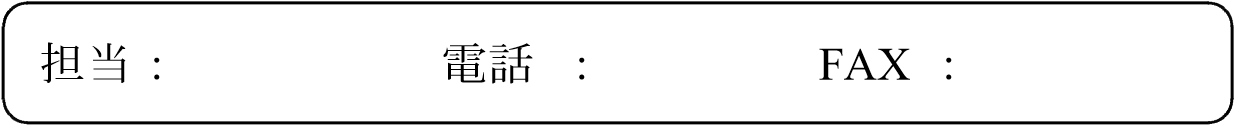 データの種類データ形式出力対象（該当する欄に〇を記入１森林簿CSV２森林計画図（小班）shape３森林計画図（準林班）shape４森林計画図（林班）shape５林道shape６作業道shape帳票等出力対象（該当箇所に○印）出力条件等
（出力対象市町村区域等）森林資源構成表樹種別森林資源構成表市町村別森林資源表市町村別樹種別森林資源表各種主題図所有形態別森林資源表作業道データ林道データ対象市町村交付を受けた箇所（林班番号）使用終了年月日交付形式備考□紙□電子ファイル対象市町村認定番号及び計画区域（林班）面積（ha)認定者認定年月日計画期間認定番号年 月 日【	】から対象林班年 月 日まで交付年月日交付対象者(名称，住所及び電話番号)個人情報取扱主任職・氏名交付範囲（旧市町村及び林班番号）交付形式使用期間返却期限返却確認備考□紙□電子ファイル年　月　日から年　月　日まで年　月　日から年　月　日まで年　月　日から年　月　日まで□紙□電子ファイル年　月　日から年　月　日まで年　月　日から年　月　日まで年　月　日から年　月　日まで□紙□電子ファイル年　月　日から年　月　日まで年　月　日から年　月　日まで年　月　日から年　月　日まで□紙□電子ファイル年　月　日から年　月　日まで年　月　日から年　月　日まで年　月　日から年　月　日まで